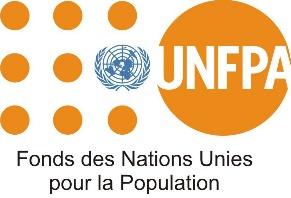 PROGRAMME DE STAGE AFFIRMATIFTERMES DE RÉFÉRENCEGenre/VBGINTRODUCTIONLe Fonds des Nations pour la Population (UNFPA) au Mali présente son Programme de Stage Affirmatif. Ce programme vise à constituer une équipe pluridisciplinaire en dehors de toute considération de race ou de religion et sans discrimination de genre, d’orientation, de niveau social et d’origine.Dans l’optique de “ne laisser personne de côté”, le programme encourage activement la candidature d’étudiants issus de groupes sociaux défavorisés, en particulier les personnes vivant avec un handicap et les PVVIH, pour des formations et expériences professionnelles enrichissantes. En outre, le programme vise à surmonter la perception d’une ONU élitiste, en s’ouvrant à la génération du millénaire, tout en prônant l'inclusion et la diversité.L’UNFPA Mali cherche à intégrer les questions de la jeunesse dans le développement national et les stratégies de réduction de la pauvreté. En encourageant la participation de jeunes d’horizons divers et surtout vulnérables, le Fonds vise à intégrer une perspective de la jeunesse dans l’élaboration et la mise en œuvre du programme.CRITÈRES D’ÉLIGIBILITÉPour adhérer au Programme de Stage Affirmatif, le candidat devra exprimer son intérêt lors de l’appel à candidature pour l’un des stages dans les différents domaines thématiques liés au mandat de l'UNFPA. Au moment de la demande, les candidats doivent être au moins en fin de premier cycle universitaire. Le programme recherche et encourage activement l’application d'étudiants appartenant à des groupes de personnes défavorisées et vulnérables de la société.DOMAINES THÉMATIQUES COUVERTS PAR LE STAGE ET RESPONSABILITÉS Le stage porte sur le domaine du Genre et de la Violence Basée sur le Genre (VBG), notamment les interventions liées à la prévention et la réponse des VBG, incluant les mutilations génitales et le mariage d’enfants. Le stagiaire effectue son travail en tant que bénévole sur le terrain en renfort du personnel présent pour la coordination et l’implémentation des activités Genre/VBG notamment par la :- Collaboration dans le processus d’appels à propositions et collecte de fonds ;- Contribution à la réalisation d’ateliers de renforcements de capacités du personnel et des partenaires sur les thématiques liées au Genre/VBG, tel que l’atelier bilan des One Stop Center e ;- Collaboration dans la mise en œuvre et le suivi de projets/activités pour délivrer des services aux personnes affectées, tel que des missions d’évaluation de la fonctionnalité des One Stop Center ;- Participation dans la rédaction de rapports et de matériels de visibilité. Le stagiaire bénéficie d’un encadrement professionnel en vue d’une expérience d'apprentissage riche et éclectique.L’encadreur l’aide à se familiariser avec le travail de l’UNFPA Mali de façon générale et, en particulier, avec le travail de l’UNFPA Mali dans le domaine du Genre/VBG. DURÉE DU STAGE• Le programme accueille deux groupes de 15 stagiaires pour une période de six mois. Il sera renouvelé par un appel à candidature à la fin de chaque période.ASPECTS FINANCIERS• Semblable à d’autres programmes de stages du Système des Nations Unies (SNU), le Programme de Stage Affirmatif n'est pas considéré comme un emploi et n'est donc pas rémunéré. Donnant la priorité à la sécurité, le programme offre cependant une allocation de mobilité mensuelle de 65 853,75 FCFA pour s'assurer que les participants ont la possibilité de couvrir certains frais de déplacement, de leur domicile au bureau de l’UNFPA Mali.ENVIRONNEMENT DE TRAVAILLe stagiaire évolue dans un environnement marqué par un dialogue ouvert continu et une participation active au sein de l’institution. Les stagiaires sont traités en égaux. Ils collaborent avec le personnel et participent aux réunions, tant à l’intérieur qu’à l'extérieur du bureau. Ils sont encouragés à exprimer leurs opinions et leurs contributions sont reconnues à leur juste valeur.Le Programme de Stage Affirmatif permet de mieux connaître les groupes vulnérables, de renforcer leur créativité et leur capacité d’innovation dans le cadre du travail de l’UNFPA Mali au quotidien. Il renforce la culture de la diversité et contribue à l’établissement d’un environnement chaleureux et collaboratif.ENTRE AUTRES RECOMMANDATIONS • Le Programme de Stage Affirmatif requiert une large diffusion de l'appel à candidature afin d’atteindre le maximum de groupes de la société.• Le programme est flexible et adaptable pendant les heures de travail normales (7:30 - 16h30). Une activité de stage ne dépasse généralement pas 4 heures par jour et peut être organisée sur une base AM/PM conformément au programme d’études des participants.DOSSIER DE CANDIDATURELes candidats-es intéressés-es devront constituer un dossier de candidature comprenant une lettre de motivation, un curriculum vitae et les coordonnées pour un contact rapide.CONDITION D’ENVOI DE LA DEMANDELes dossiers de candidature doivent être envoyés par courrier électronique, avec objet « Stagiaire en Genre/VBG », au …….................................... ou à l’adresse ……………………………. au plus tard le ……………….. 2019 à ………..heure. 